[지원부문 :            ]※ 시간순으로 기술해야하는 것은 최근 사항을 위에서부터 작성 바랍니다.※ 학력 : 고등학교부터 작성 / 편입의 경우, 편입 전 학교를 포함하여 작성※ 경력 : 정확한 법인명 및 고용형태(정규,계약,프리랜서 등)를 기재하시기 바랍니다.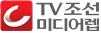 서     약1. 본인은 위와 같이 각항을 밝혀 입사를 지원하며, 이 지원서에 기재한 사항에 허위나 누락이 없음을 인정하고 만일 귀사에 채용된 후에라도 전력조회, 신원조회, 신체검사에서 귀사의 규정상 채용결격사유가 있을 때에는 귀사의 어떠한 조치에도 동의하겠습니다.2. 개인정보호법에 따라 개인정보의 수집·이용·조회 및 제공에 관한 사항에 동의합니다.3. 본인은 귀사에 재직하는 동안 定款, 社是, 기타 회사의 제규정과 직무상 명령을 준수하며 창의와 성실로서 맡은바 책무를 다할 것을 서약합니다.2022 년   월   일입 사 지 원 서최근 6개월 內탈모 사진최근 6개월 內탈모 사진성명성명(한글)생년월일/연령생년월일/연령생년월일/연령생년월일/연령 /     세 /     세 /     세 /     세 /     세 /     세최근 6개월 內탈모 사진최근 6개월 內탈모 사진성명성명(한자)연락처연락처연락처연락처최근 6개월 內탈모 사진최근 6개월 內탈모 사진성명성명(영어)E-MAILE-MAILE-MAILE-MAIL현 주 소현 주 소병역관계  □ 필 군별 :  군별 :  군별 :  군별 :  군별 :  병과 :  병과 :  병과 :  병과 :  주특기 :  주특기 :  주특기 :  주특기 :  주특기 :  주특기 :  군번 : 군번 : 군번 :병역관계  □ 필 계급 :  계급 :  계급 :  계급 :  계급 :  입대일 :  입대일 :  입대일 :  입대일 :  전역일 :  전역일 :  전역일 :  전역일 :  전역일 :  전역일 :  전역구분 :  전역구분 :  전역구분 : 병역관계 □ 면제 역종 : 역종 : 역종 : 역종 : 역종 : 역종 : 면제사유 : 면제사유 : 면제사유 : 면제사유 : 면제사유 : 면제사유 : 면제사유 : 면제사유 : 면제판정일 : 면제판정일 : 면제판정일 : 면제판정일 :기타종  교보훈구분보훈구분보훈구분보훈구분  □ 대상  □ 대상  □ 대상  □ 대상  □ 대상□ 비대상□ 비대상기타취  미 1.  1.  1.  1.  2.  2.  2. 특  기특  기특  기특  기 1.  1.  1.  1.  1.  2.  2. 학력사항기   간기   간기   간기   간기   간기   간학교명학교명학교명학교명학교명소재지소재지소재지전공/부전공전공/부전공전공/부전공전공/부전공졸업여부학력사항부터부터까지까지까지까지학력사항부터부터까지까지까지까지학력사항부터부터까지까지까지까지학력사항부터부터까지까지까지까지학력사항부터부터까지까지까지까지학력사항부터부터까지까지까지까지경력사항입사일자퇴사일자퇴사일자직 장  및  직 위직 장  및  직 위직 장  및  직 위직 장  및  직 위직 장  및  직 위연봉연봉연봉퇴직사유퇴직사유경력사항부터까지까지경력사항부터까지까지경력사항부터까지까지경력사항부터까지까지경력사항부터까지까지경력사항부터까지까지외국어외국어명회   화회   화회   화회   화독   해독   해독   해독   해작   문작   문작   문작   문외국어상중중하상중하하상중중하외국어상중중하상중하하상중중하외국어상중중하상중하하상중중하자격면허취득일자내   용내   용내   용내   용내   용자격증번호자격증번호자격증번호자격증번호발급기관발급기관발급기관자격면허자격면허자격면허상벌관계상벌구분내   용내   용내   용내   용내   용시행일자시행일자시행일자시행일자시행처시행처시행처상벌관계상벌관계상벌관계자 기 소 개 서경 력 기 술 서